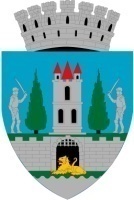 HOTĂRÂREA NR. 140/27.05.2021privind aprobarea studiului de fezabilitate şi a indicatorilor tehnico-economici la obiectivul de investiţie:PARCARE ETAJATĂ S+P+4, STR.DECEBALConsiliul Local al Municipiului Satu Mare întrunit în şedinţa ordinară din data de 27.05.2021,Analizând proiectul de hotărâre nr. 28597/19.05.2021, referatul de aprobare al viceprimarului municipiului Satu Mare, înregistrat sub nr. 28599/19.05.2021, în calitate de iniţiator, raportul de specialitate comun al Direcţiei Economice şi al Serviciului investiții–gospodărire-întreținere înregistrat sub nr. 28600/19.05.2021, Având în vedere procesul-verbal al comisiei tehnico-economice cu nr. 28313/18.05.2021Ţinând seama  de prevederile art. 44 alin. 1 şi alin. 4 din Legea 273 din 29 iunie 2006 privind finanţele publice locale, cu modificările şi completările ulterioare,Luând în considerare prevederile HG 907/2016 privind etapele de elaborare şi conţinutul - cadru al documentaţiilor tehnico - economice aferente obiectivelor /proiectelor de investiţii finanţate din fonduri publice,Pe baza avizelor comisiilor de specialitate ale Consiliului Local Satu Mare, 	Ţinând seama de prevederile Legii nr. 24/2000 privind normele de tehnică legislativă pentru elaborarea actelor normative, republicată, cu modificările şi completările ulterioare,În baza prevederilor art. 129 alin. (2) lit. b, alin. (4) lit. d din O.U.G. nr. 57/2019 privind Codul administrativȊn temeiul prevederilor art. 139 alin (3) lit. g) și al prevederilor art.196 alin. (1) lit. a) din O.U.G. nr. 57/2019 privind Codul administrativ, Consiliul Local al Municipiului Satu Mare adoptă următoarea: H O T Ă R Â R E:Art. 1. Se aprobă studiul de fezabilitate şi indicatorii tehnico-economici pentru obiectivul de investiţie: PARCARE ETAJATĂ S+P+4 , STR.DECEBALconform ANEXEI 1, parte integrantă a prezentei hotărâri.Art. 2. Cu ducerea la îndeplinire a prezentei hotărâri se încredințează Primarul municipiului Satu Mare şi serviciile de specialitate.Art. 3. Prezenta hotărâre se comunică, prin intermediul Secretarului general al municipiului Satu Mare, în termenul prevăzut de lege, Primarului municipiului Satu Mare, Instituţiei Prefectului Judeţului Satu Mare și Serviciului Investiții-Gospodărire-Întreținere.Președinte de ședință,                                                         ContrasemneazăGhiarfaș Adelin-Cristian                                                   Secretar general,                                                                                              Mihaela Maria RacolțaPrezenta hotărâre a fost adoptată cu respectarea prevederilor art. 139 alin. (3) lit. g) din O.U.G. nr. 57/2019 privind Codul administrativ;Redactat în 6 exemplare originale                                             Total consilieri în funcţie23Nr. total al consilierilor prezenţi22Nr total al consilierilor absenţi1Voturi pentru14Voturi împotrivă8Abţineri0